Note:	a)After signature of the Chairman, IPPC, original to be kept in the personal file of the student and a photocopy copy will go to the Supervisor(s) and Centreb) The respective Supervisor(s) should constitute the MSPEC immediately after registration of the student but not later than midterm of first semester so that the student can present his/her SOAS within six (6) months from date of registration.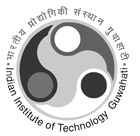 CENTRE FOR ENERGYIndian Institute of Technology GuwahatiCENTRE FOR ENERGYIndian Institute of Technology GuwahatiCENTRE FOR ENERGYIndian Institute of Technology GuwahatiCENTRE FOR ENERGYIndian Institute of Technology GuwahatiFORM:1Formation of M.S. Project Examination Committee (MSPEC)Formation of M.S. Project Examination Committee (MSPEC)Formation of M.S. Project Examination Committee (MSPEC)Project Course No.  (Please Tick)Project Course No.  (Please Tick)Project Course No.  (Please Tick)Project Course No.  (Please Tick)Project Course No.  (Please Tick)Name of the StudentName of the StudentName of the StudentRoll No.Date of Registration COMMITTEE MEMBERSCOMMITTEE MEMBERSCOMMITTEE MEMBERSCOMMITTEE MEMBERSCOMMITTEE MEMBERSSl. No.NameDepartmentRole in MSPECSignature1Chairman2Member3Member4Supervisor5SupervisorSecretary, CPPCChairman, IPPC